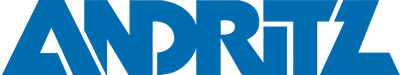                                       P R O P O Z Í C I EANDRITZ CUP HumennéA. Všeobecné ustanovenia  1.Vyhlasovateľ:		ANDRITZ Slovakia s.r.o.  2.Usporiadateľ:		1. Atletický klub Humenné  3.Organizačný výbor:	Riaditeľ pretekov:	    	Ing. Ľudovít JenčíkTajomník:			Mgr. Marek Lučka	Organizačný pracovník: 	Peter Behún				Hlavný rozhodca:		Mgr. Lucia Lučková								rozhodca								Dominik Lučka  4.Termín:			4.júna 2017 – nedeľa  5.Miesto:			Námestie Slobody Humenné  6.Prezentácia:		od  13,00 – 14,45 hod – ZŠ Kudlovská  7.Štart:				14,00 hod žiaci,  15,00 hod dospelí   8.Kategórie:								  chlapci    +     dievčatá1.Predškoláci 	2011 a mladší		   /200m/	/200m/	2.ZŠ ročníky 2010-2009		   /400m/	 /400m/				3.ZŠ ročníky 2008-2007	               /600m/	 /600m/				4.ZŠ ročníky 2006-2005	               /800m/	 /800m/				5.ZŠ ročníky 2004-2002		   /1000m/      	/1000m/				6.Dorastenci, juniori a dospelí – muži A,B,C,D a ženy E,F											/5000m/  9.Úhrada:			Školy a kluby štartujú na vlastné náklady.10.Odmeny:	všetci zúčastnení dostanú medailu a tričkodorastenci a juniori - na 1.- 3. mieste pohárdospelí – finančné:- muži prví piati bez rozdielu veku, potom kategórie A, B,C,D iba SK- ženy prvé tri bez rozdielu veku, potom kategórie E,F iba SKsúťažiaci v hlavnej kategórii po dobehnutí občerstvenie a guľáš11.Štartovné:	Bez štartovnéhoB. Technické ustanoveniaPravidla:			Súťaži sa podľa pravidiel atletiky.Meranie časov: 		Pre meranie bude použitá elektronická čipová technológia.Podmienky:			Školy a kluby súťažia na základe zdravotného preukazu.Protesty:			Do 15.min po skončení behu, písomne hlavnému rozhodcovi 				s vkladom 5,- €.C. Rôzne ustanoveniaPoznámka:	Všetci pretekári sú povinní zabezpečiť si individuálne zdravotné poistenie. Organizátor nepreberá zodpovednosť za škody na majetku, alebo na zdraví súvisiace s cestou, pobytom a s účasťou pretekárov na podujatí.Za zdravotnú spôsobilosť zodpovedá vysielajúca škola, klub. Štartuje sa na vlastné nebezpečie. Prítomní musia mať preukaz poistenca. Na preteky budú pripustení iba pretekári v športovom oblečení.Informácia: 	Marek Lučka - 0902 890 378, mareklucka@centrum.sk		ANDRITZ Slovakia s.r.o. – 0905 544 276 , matej.filcak@andritz.com